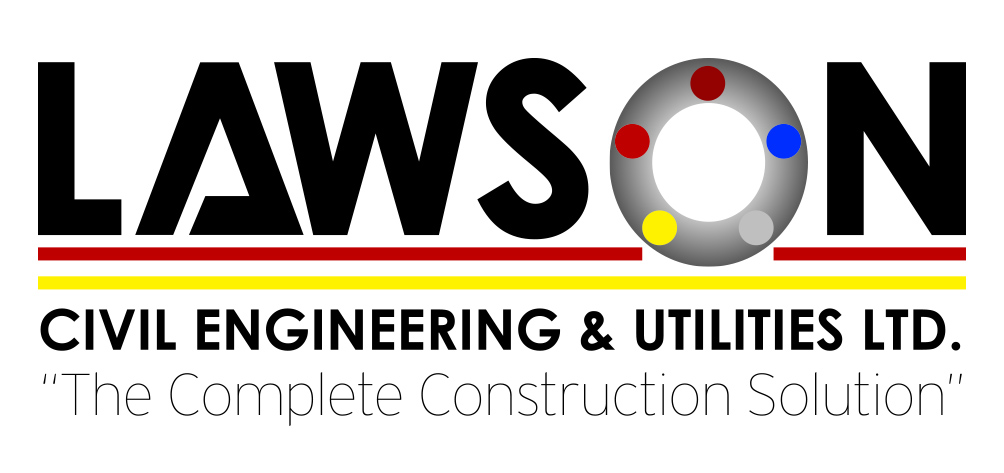 Ffurflen GaisRecriwtioEin Gwasanaeth|Pedair awr a’r hugain y dydd, trwy gydol y flwyddyn, mae pob adran o fewn ein cwmni yn ymrwymedig i rota ar alwad. Yr ydym yn cymeryd cyfrifoldeb bersonol i sicrhau fod ein tim yn deallt beth mae’n ei olygu i ddarparu gwasanaeth i’r diwydiant Peirianneg-Sifil, Cyfleustodau ac Amgylcheddol prun ai yn y sector manwerthu, masnachol neu ddomestig. Maes Gweithredol|Er bod ein prif swyddfa yng ngogledd ddwyrain Cymru, yr ydym hefyd yn gweithio ar draws Gogledd Cymru a gogledd ddwyrain a gorllewin canolbarth Lloegr. Mae ein hybiau lloeren yn yr ardaloedd hyn yn ein galluogi i hyrwyddo effeithlonrwydd ac adweithedd i’n clientiaidGwasanaethau Peirianneg Sifil a ChyfleustodauGwariant Cyfalaf – Prosiectau Mawr|Arbenigwyr Cloddio Dwfn/Gwaith Dros Dro|Adeiladu Gwaith Proses|Priffyrdd a Seilwaith|Lliniaru Llifogydd|Gwaith Segmentol. Pibellau dan bwysedd – gosod a chynnal a chadw | Ail-leinio | gosodiadau T dan bwysedd a Danfon Hwch Ia.Cynnal a Chadw Asedau Masnachol - TMC, cynlluniau pecyn ac annibynnol a | CYnnal a Chadw Ystad | Man weithiau SifilDwr Glan- NMC | Cynnal a Chadw Rhwydwaith Adweithiol | Gosodiadau Mesurydd | Timau Adfer.Dwr Budr- SOC | Cynnal a Chadw Rhwydwaith Adweithiol | Timau Adfer.Trydan- Cloddio a gosod | gweithiau a gynlluniwyd | Gwallau Byrstio Pibellau | Drilio Cyfeiriadol | Tyllu Ebill tywysedig a di dywysedigPeirianneg ArwynebeddPlaenioGosod Arwynebedd gyda llaw a pheiriantCymorth/Adfer Adweithiol | Gwaith Adran 81Micro asffalt / cotio slyriRheoli traffigGwasanaethau AmgylcheddolGofal Draen- Disiltio Cynlluniedig  | Clirio Rhwystr Adweithiol  | Sugno a Thros Bwmpio Arbennigol | Ffustio a Thorri Gwreiddiau Arbennigol| Clanhau a Chynnal a Chadw Ffynhonnau Gwlyb | Gweithrediadau Lleoedd CyfyngArolygu- arolygiad CCTV | Olrhain | Proffilio Laser Atgyweirio - Gwrthdroi, Llusgo a Chlytio ail-leinio  | Torri Ochrol Digon mawr i ymdopi - Digon bach i ofaluT|0800 083 1296      		 E|Info@lawsonltd.com     	 W|www.lawsonltd.comFfurflen Gais 				 		  Llanwch y blwch priodol 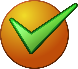 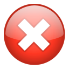     Gwelwch y canllawiau os gwelwch yn dda.*Os oes, rhowch fanylion byr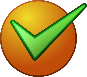 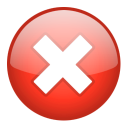 Cyn GyflogwrCyn Gyflogwr								Parhewch ar dudalen ar wahân os oes angen.Sgiliau, Galluoedd a PhrofiadauRhowch ragor o wybodaeth i gefnogi eich cais. Mae gennym ddiddordeb yn y sgiliau, galluoedd a nodweddion personol y medrwch gyfrannu i’n sefydliad a pha brofiadau blaenorol yr ydych wedi cael y credwch sy'n berthnasol i'r swydd. Parhewch ar dudalen ar wahân os oes angen.Cysylltwch â ni os ydych angen y ffurflen gais mewn fformat arall , neu rhowch wybod i ni os oes angen unrhyw addasiadau ar gyfer y cyfweliad .Ni fydd y wybodaeth uchod yn cael effaith negyddol ar eich cais; bydd yn cael ei ddefnyddio i sicrhau ein bod yn ystyried addasiadau rhesymol ar eich cyfer yn eich cyfweliad ac yn eich swydd (pe byddech yn llwyddiannus).Rhowch enw a chyfeiriad eich dau gyflogwr mwyaf diweddar (os yn berthnasol).Os nad yw hyn yn bosib, amlinellwch yn glir pwy yw eich canolwyr. A fyddai’n bosib i ni gysylltu a’r person uchod cyn eich cyfweliad?    A fyddai’n bosib i ni gysylltu a’r person uchod cyn eich cyfweliad?    Datganiad i'w arwyddo gan yr ymgeisyddCwblhewch y datganiad canlynol a'i lofnodi yn y lle priodol isod . Os nad yw’r datganiad hwn yn cael ei gwblhau a'i lofnodi, ni fydd eich cais yn cael ei ystyried .Cedwir data yn ymwneud a chi am gyfnod o 6 mis os yw eich cais yn aflwyddiannus . Os bydd eich cais yn llwyddiannus, bydd y ffurflen yn cael ei chadw a bydd yn rhan o gofnodion Personél Lawson.Yn y naill achos , ni fydd y data yn cael ei ddatgelu i unrhyw drydydd parti heb eich caniatâd , ac eithrio pan fydd angen Lawson yn ôl y gyfraith i ddatgelu gwybodaeth o'r fath.Rwy'n cytuno y gall Lawson Civil Engineering & Utilities Ltd greu a chynnal cofnodion cyfrifiadurol a phapur o fy nata personol ac y bydd hyn yn cael ei brosesu a'i storio yn unol â Deddf Diogelu Data 1998 .Rwy'n cadarnhau bod yr holl wybodaeth a roddwyd gennyf ar y ffurflen hon yn gywir ac yr wyf yn deall, os y daw yn amlwg yn ddiweddarach fod unrhyw ran o'r wybodaeth a roddais yn  ffug neu’n gamarweiniol , y gall unrhyw gynnig o swydd gael ei dynnu'n ôl neu y gall fy ngyflogaeth gael ei derfynu.Llofnod: 											Dyddiad:Trwy Law neu Bost: Victoria LawsonLawson Civil Engineering and Utilities Ltd. Graig Farm Buildings Ffordd y GraigDinbychSir DdinbychLL16 5USTrwy Ebost:  Victoria.lawson@lawsonltd.comYmholiadau:01745 799829 CANLLAWIAU I’CH HELPU I GWBLHAU Y FFURFLEN GAIS HONTroseddau ( tudalen 3)Anfonwch gyda ffurflen hon unrhyw fanylion am gollfarnau sydd heb ddarfod mewn amlen ar wahân i " Yr Uwch Reolwr " ac wedi'i farcio ' Preifat a Chyfrinachol '.Mae'n bwysig eich bod yn datgelu unrhyw gollfarnau troseddol heb ddarfod a allai fod gennych . Ni fydd hyn o reidrwydd yn effeithio ar eich cais gan y byddwn yn ystyried pob achos yn ôl ei rinweddau ei hun . Gall methiant i ddatgelu unrhyw gollfarnau effeithio ar eich cyflogaeth os y datgelir y wybpdaeth yn ddiweddarach.Tystiolaeth ddogfennol o Hawl Cyfreithiol i Weithio yn y DU ( tudalen 3 )Dogfennau perthnasol gan cynnwys tystysgrif geni lawn, pasbort, cerdyn ID , trwydded breswylio neu ryw ddogfen swyddogol arall gan y Swyddfa Gartref .Addasiadau Rhesymol ( tudalen 5 )Gall y rhain fod yn ofynnol ar gyfer ymgeiswyr ag anableddau a gall , er enghraifft , ymwneud â goleuadau , seddi , gorsaf waith , yr amgylchedd , dulliau gweithio , codi ac ati.Hanes Cyflogaeth ( tudalen 4)Rhowch fanylion o'r holl gyflogaeth / hyfforddiant ers gadael addysg lawn amser a pharhau ar ddalen ar wahân os oes angen. Dylai’r dyddiadau fod  "o" ac "i " .Cymwysterau ( tudalen 4 )Darparwch gopïau o unrhyw gymwysterau yr ydych wedi ennillSgiliau , Galluoedd a Rhinweddau Personol ( tudalen 5 )Mae'r adran hon yn bwysig iawn a dylech ddefnyddio hwn i dynnu sylw at pam yr ydych yn ystyried eich bod yn addas ar gyfer cyflogaeth gyda ni yn y swydd yr ymgeisir amdani . Gallwch gyfeirio at unrhyw waith gwirfoddol neu eich diddordebau / hobïau Bydd yr adran hon o'r ffurflen gais yn cael ei gadw ar wahân a'i ddefnyddio at ddibenion monitro yn unig . Rydym yn cydnabod ac yn mynd ati i hyrwyddo manteision gweithlu amrywiol ac rydym wedi ymrwymo i drin holl weithwyr gydag urddas a pharch waeth beth fo'u hil, rhyw, anabledd , oedran, cyfeiriadedd rhywiol , crefydd neu gred . Felly, rydym yn croesawu ceisiadau o bob rhan o'r gymuned .Swydd y geisir amdani:Dywedwch wrthym sut y clywsoch am y swydd os gwelwch yn dda:Esboniwch eich rheswn (rhesymau) dros wneud cais am y swydd hon os gwelwch yn dda:Oes gennych hawl i weithio yn y DU?*Oes gennych Drwydded Yrru gyfredol y DU?*Oes gennych bwyntiau cosb?*A oes gennych anhawsterau gyda darllen ac ysgrifennu?*A oes gennych unrhyw gyflyrau/alegreddau meddygol y dylem wybod amdanynt?*Ydych chi’n perthyn i unrhyw un o fewn y cwmni?*A oes gennych unrhyw gollfarnau troseddol heb ddarfod?Enw a Chyfeiriad y Cyflogwr:                                                                                                                                                 Cod post:Swydd a manylion byr ynglyn a chyfrifoldebau:Dyddiad Cychwyn                                               Dyddiad Gadael Rheswm dros adael Enw a Chyfeiriad y Cyflogwr:                                                                                                                                                 Cod post:Swydd a manylion byr ynglyn a chyfrifoldebau:Dyddiad Cychwyn                                               Dyddiad Gadael Rheswm dros adael EnwSwyddCwmni a Chyfeiriad:                                                                                              Cod Post:Rhif Cyswllt:                    EbostSut ydych yn adnabod y person yma?: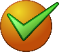 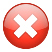 EnwSwyddCwmni a Chyfeiriad:                                                                                              Cod Post:Rhif Cyswllt:                    EbostSut ydych yn adnabod y person yma?:GwynGwynSaesnegCymraegAlbanegGwyddelegUnrhyw gefndir gwyn arall, ysgrifennwch yn y bocs os gwelwch yn dda:GwynGwynGwyn / Du Caribiaidd Gwyn / Du AffricanaiddGwyn / AsiaiddGwyn / Du PrydeinigUnrhyw gefndir cymysg arall,ysgrifennwch yn y bocs os gwelwch yn dda:DuDuCaribiaiddAffricanaiddUnrhyw gefndir Du/Prydeinig arallysgrifennwch yn y bocs os gwelwch yn dda:AsiaiddAsiaiddIndiaidd Pacistani Bangladeshi Unrhyw gefndir Asiaidd/Prydeinig arall ysgrifennwch yn y bocs os gwelwch yn dda:ysgrifennwch yn y bocs os gwelwch yn dda:Tseiniaidd neu unrhyw grŵp ethnig arallTseiniaidd neu unrhyw grŵp ethnig arallTseiniaiddUnrhyw grwp ethnic arall, ysgrifennwch yn y bocs os gwelwch yn ddaRhyw, rhowch fanylion:Rhyw, rhowch fanylion:Gwryw: Benyw: Dyddiad Geni:A ydych yn ystyried bod gennych anabledd fel a ddiffinir yn Neddf Cydraddoldeb 2010 ( gweler diwedd y rhan hon o'r ffurflen am ddiffiniad ) ?YdwNacydwOs oes, nodwch natur yr anabledd:Os oes, nodwch natur yr anabledd:Os oes, nodwch natur yr anabledd:Os oes, nodwch natur yr anabledd:Os oes, nodwch natur yr anabledd:DIFFINIAD ANABLEDDMae'r Ddeddf yn datgan: ' mae gan berson anabledd ... os oes ganddo nam corfforol neu feddyliol , sy'n cael effaith andwyol tymor - hir sylweddol ac ar ei allu / i gyflawni gweithgareddau arferol o ddydd i ddydd. 'Rhaid i’r person fodloni'r pedwar maen prawf yn y datganiad uchod i ddisgyn o dan ac, felly, gael eu diogelu o dan y DGSA. Mae'r diffiniad hwn yn amodol ar newidiadau a wnaed gan y DDA 2005 .Os ydych yn dymuno, gallwch ddatgelu gwybodaeth amdanoch eich hun yn yr adran hon am eich :Crefydd :Cyfeiriadedd Rhywiol :